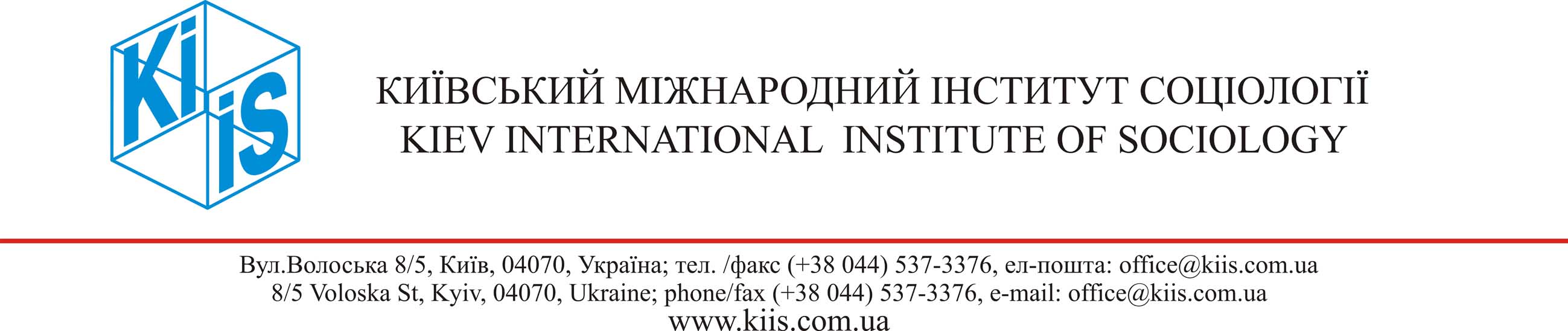 СУСПІЛЬНО-ПОЛІТИЧНІ НАСТРОЇ НАСЕЛЕННЯ УКРАЇНИ: ЖОВТЕНЬ 2020 РОКУЯким інтеграційним напрямком повинна йти Україна?(% серед усіх респондентів)На Вашу думку, Україна повинна прагнути ...(% серед усіх респондентів)Яким інтеграційним напрямком повинна йти Україна? / На Вашу думку, Україна повинна прагнути бути...(% серед усіх респондентів)Яким інтеграційним напрямком повинна йти Україна? / На Вашу думку, Україна повинна прагнути бути... (% серед респондентів, які підтримують відповідного кандидата на виборах Президента / відповідну партію на виборах до Верховної Ради)Уявіть, будь ласка, що зараз відбуваються вибори до Верховної Ради, в яких беруть участь такі партії. Ви б узяли чи ні участь у виборах? ЯКЩО «ТАК»: За яку партію Ви б проголосували?17-24 жовтня(% серед усіх респондентів)(% серед респондентів, які визначилися з вибором) Уявіть, будь ласка, що зараз відбуваються вибори до Верховної Ради, в яких беруть участь такі партії. Ви б узяли чи ні участь у виборах? ЯКЩО «ТАК»: За яку партію Ви б проголосували?5-8 листопада (n=1083)(% серед усіх респондентів)(% серед респондентів, які визначилися з вибором)А6.1 А тепер уявіть, що також зараз відбуваються президентські вибори, в яких беруть участь … . Ви б узяли чи ні участь у виборах? ЯКЩО «ТАК»: За якого кандидата Ви б проголосували?17-24 жовтня(% серед усіх респондентів)(% серед респондентів, які визначилися з вибором)Зараз я буду зачитувати пари тверджень, а Ви скажіть, з яким з тверджень Ви в більшій мірі згодні. (% серед усіх респондентів) (% серед респондентів, які підтримують відповідного кандидата на посаду Президента) (% серед респондентів, які підтримують відповідну партію) Розрахунок індексіОкремі запитання можна для зручності і унаочнення звести в один індекс. Всього були розраховані 3 індекси. Методика розрахунку наступна: на кожне твердження респондент або обирав певну інтерпретацію, або відповідав «важко сказати». Якщо респондент обирав інтерпретацію, ближчу до одного полюсу, тоді за цю відповідь йому присвоювався бал 100. Якщо ближчу до іншого полюсу – бал 0. Якщо респондент має невизначене ставлення – бал 50. Далі, розраховується середній бал серед усіх відповідей респондента (див. презентацію щодо того, які запитання входять до індексів і умовніполюси):Індекс «Оптимістична vs. песимістична оцінка ситуації в країні» змінюється від 0 (респондент вважає, що Україна стагнує і розколюється) до 100 (респондент вважає, що Україна розвивається ізшивається).Індекс «Пріоритет незалежність vs. економіка» змінюється від 0 (респондент вважає, що для України важливіше розвиток економіки і добробут громадян) до 100 (респондент вважає, що для України важливіше перемога у війні і незалежність).Індекс «Національно-патріотичні орієнтації vs. критично-проопозиційні орієнтації» змінюється від 0 (респондент вважає, що Україна не здатна перемогти Росію, позитивно ставиться до російської мови і очікує надання їй державного статусу, вважає, що Україна має вести переговори з Росією та ДНР / ЛНР, критично ставиться до учасників бойових дій, патріотів і націоналістів, вважає, що Україна має знайти нову об’єднавчу ідеологію) до 100 (респондент вважає, що Україна здатна перемогти Росію, критично ставиться до російської мови і очікує перехід на українську мову населення, вважає, що йти на поступки Росії неприпустимо, позитивно ставиться до учасників бойових дій, вважає, що Україна має орієнтуватися на нинішній національні символи і поважати патріотів і націоналістів, які відстоюють інтереси країни).А якби Вам зараз без умов надали громадянство США або ЄС, Ви б поїхали для постійного проживання в ці країни?(% серед усіх респондентів)А якби Вам зараз без умов надали громадянство Росії, Ви б поїхали для постійного проживання в Росію в будь-яке місце?(% серед усіх респондентів)А якщо при цьому Вам дадуть 100 тис. доларів підйомних, Ви б поїхали для постійного проживання в Росію в будь-яке місце?(% серед усіх респондентів)(% серед усіх респондентів відповідного регіону) (% серед респондентів, які підтримують відповідного кандидата на виборах Президента / відповідну партію на виборах до Верховної Ради)100% у стовпчикуУкраїна в ціломуЗахідЦентрПівденьСхідДонбасНеприєднання ані до Європейського Союзу, ані до Євразійського економічного союзу27.018.928.129.332.035.0Вступ до Європейського Союзу49.069.447.438.838.024.6Вступ до Євразійського економічного союзу з Росією, Білоруссю, Казахстаном, Вірменією і Киргизією13.85.29.123.722.131.5ВАЖКО СКАЗАТИ9.65.914.87.77.27.5ВІДМОВА ВІДПОВІДАТИ0.60.60.60.60.61.4100% у стовпчикуУкраїна в ціломуЗахідЦентрПівденьСхідДонбасБути нейтральною / позаблоковою державою37.127.935.444.843.651.2До членства в НАТО41.054.645.229.131.013.5До членства в Організації Договору про колективну безпеку з Росією, Білоруссю, Казахстаном, Вірменією, Киргизією, Таджикистаном13.07.310.118.418.227.6ВАЖКО СКАЗАТИ8.510.08.97.17.36.8ВІДМОВА ВІДПОВІДАТИ0.30.20.40.60.00.8100% сумарно рядки і стовпчикиІнтеграційний векторІнтеграційний векторІнтеграційний векторІнтеграційний векторІнтеграційний вектор100% сумарно рядки і стовпчикиНеприєднанняЄСЄврАзЕСВажко сказати / ВідмоваВсьогоБезпековий векторНейтральною державою19.29.74.73.637.1Безпековий векторЧленом НАТО4.134.30.81.841.0Безпековий векторЧленом ОДКБ2.02.07.61.513.0Безпековий векторВажко сказати / Відмова1.83.00.83.48.9Безпековий векторВсього27.049.013.810.2100.0100% у рядкуІнтеграційний векторІнтеграційний векторІнтеграційний векторІнтеграційний векторБезпековий векторБезпековий векторБезпековий векторБезпековий вектор100% у рядкуНеприєднанняЄСЄврАзЕСВажко сказати / ВідмоваНейтральною державоюЧленом НАТОЧленом ОДКБВажко сказати / ВідмоваПрезидентські електоратиВ. Зеленський29.352.69.38.842.736.59.111.8П. Порошенко8.187.21.73.012.083.22.52.3Ю. Тимошенко31.141.26.721.035.138.412.414.0Ю. Бойко33.615.040.311.153.011.425.79.9І. Смешко22.960.56.410.122.962.27.87.1В. Медведчук31.65.453.79.350.15.543.21.1О. Ляшко27.350.511.011.220.547.118.713.7Не визначилися27.551.68.112.740.034.310.615.1Не голосують33.441.214.211.243.835.514.56.2Партійні електорати«ОПЗЖ»31.412.347.58.848.79.637.34.5«Слуга народу»29.955.58.36.341.341.17.510.1«ЄС»7.787.13.12.114.682.61.31.4«Батьківщина»39.743.74.412.131.246.510.212.1«Сила і Честь»33.155.42.49.126.966.03.04.1Радикальна партія16.565.57.910.241.632.016.410.0«Голос»19.676.31.22.939.157.90.72.3Не визначилися30.145.77.117.142.924.510.122.5Не голосують33.341.612.612.539.440.113.17.3100% у стовпчикуПартії зачитувалися у випадковому порядкуУкраїна в ціломуЗахідЦентрПівденьСхідДонбас«Опозиційна платформа – За життя» (Юрій Бойко, Віктор Медведчук, Вадим Рабінович)16.25.011.722.726.045.4«Слуга народу» (Олександр Корнієнко)15.112.417.021.514.65.8«Європейська Солідарність» (Петро Порошенко)11.715.613.58.38.41.8«Батьківщина» (Юлія Тимошенко)6.86.89.43.45.71.7«Сила і честь» (Ігор Смешко)3.93.25.73.63.20.6Радикальна партія Олега Ляшка3.73.84.65.51.32.3«Голос» (Кіра Рудик, Сергій Притула)3.15.82.22.31.62.4«Свобода» (Олег Тягнибок)2.97.41.90.01.20.5«За Майбутнє» (Ігор Палиця)2.96.21.03.81.61.2«Українська стратегія Гройсмана»2.10.74.90.21.10.0«Партія Шарія»2.10.02.03.51.79.6«ПроПозиція» (Борис Філатов)0.30.00.00.01.70.0Інша2.42.71.72.23.04.2ЗІПСУЮТЬ БЮЛЕТЕНЬ 1.62.41.80.51.10.5НЕ ВИЗНАЧИЛИСЯ10.213.69.49.08.28.2ВІДМОВА ВІДПОВІДАТИ1.91.90.84.52.50.7НЕ БРАЛИ БИ УЧАСТІ В ГОЛОСУВАННІ13.212.512.39.017.215.2100% у стовпчикуПартії зачитувалися у випадковому порядкуУкраїна в ціломуЗахідЦентрПівденьСхідДонбас«Опозиційна платформа – За життя» (Юрій Бойко, Віктор Медведчук, Вадим Рабінович)22.17.115.529.536.660.2«Слуга народу» (Олександр Корнієнко)20.617.822.527.920.67.6«Європейська Солідарність» (Петро Порошенко)16.022.517.910.811.82.4«Батьківщина» (Юлія Тимошенко)9.29.812.44.48.12.3«Сила і честь» (Ігор Смешко)5.44.67.64.64.40.9Радикальна партія Олега Ляшка5.05.46.17.11.93.0«Голос» (Кіра Рудик, Сергій Притула)4.28.33.03.02.33.2«Свобода» (Олег Тягнибок)4.010.72.50.01.60.6«За Майбутнє» (Ігор Палиця)3.98.91.35.02.21.6«Українська стратегія Гройсмана»2.91.06.50.31.50.0«Партія Шарія»2.80.02.74.62.412.7«ПроПозиція» (Борис Філатов)0.50.00.00.02.40.0Інша3.33.92.22.84.25.5100% у стовпчикуПартії зачитувалися у випадковому порядкуУкраїна в ціломуЗахідЦентрПівденьСхідДонбас«Опозиційна платформа – За життя» (Юрій Бойко, Віктор Медведчук, Вадим Рабінович)17.55.014.528.226.937.5«Європейська Солідарність» (Петро Порошенко)15.321.515.514.910.54.1«Слуга народу» (Олександр Корнієнко)14.812.414.915.818.012.7«Батьківщина» (Юлія Тимошенко)7.48.99.55.54.70.8«Сила і честь» (Ігор Смешко)5.26.45.94.34.50.8Радикальна партія Олега Ляшка4.35.06.41.32.41.1«Голос» (Кіра Рудик, Сергій Притула)3.77.43.32.11.01.9«Українська стратегія Гройсмана»2.90.06.01.53.20.0«Свобода» (Олег Тягнибок)2.65.81.70.41.70.8«Партія Шарія»2.30.02.62.63.27.5«За Майбутнє» (Ігор Палиця)1.33.50.60.00.02.2«ПроПозиція» (Борис Філатов)1.00.00.31.73.50.0Інша1.01.50.90.50.90.2ЗІПСУЮТЬ БЮЛЕТЕНЬ 0.60.40.70.01.10.0НЕ ВИЗНАЧИЛИСЯ5.64.83.87.35.914.7ВІДМОВА ВІДПОВІДАТИ0.90.01.12.50.52.0НЕ БРАЛИ БИ УЧАСТІ В ГОЛОСУВАННІ13.617.312.311.611.913.9100% у стовпчикуПартії зачитувалися у випадковому порядкуУкраїна в ціломуЗахідЦентрПівденьСхідДонбас«Опозиційна платформа – За життя» (Юрій Бойко, Віктор Медведчук, Вадим Рабінович)*22.16.517.735.833.454.0«Європейська Солідарність» (Петро Порошенко)*19.327.718.918.913.15.9«Слуга народу» (Олександр Корнієнко)*18.716.118.220.022.318.3«Батьківщина» (Юлія Тимошенко)9.311.511.67.05.81.2«Сила і честь» (Ігор Смешко)6.68.37.15.55.61.1Радикальна партія Олега Ляшка5.46.47.81.73.01.5«Голос» (Кіра Рудик, Сергій Притула)4.79.64.02.71.32.7«Українська стратегія Гройсмана»3.70.07.31.84.00.0«Свобода» (Олег Тягнибок)3.37.42.10.62.11.1«Партія Шарія»2.90.03.13.24.010.8«За Майбутнє» (Ігор Палиця)1.64.50.70.00.03.2«ПроПозиція» (Борис Філатов)1.30.00.42.24.40.0Інша1.21.91.10.61.10.3100% у стовпчикуКандидати зачитувалися у випадковому порядкуУкраїна в ціломуЗахідЦентрПівденьСхідДонбасЗеленський Володимир25.322.525.335.226.515.9Порошенко Петро13.218.815.09.67.82.5Тимошенко Юлія8.512.010.73.45.30.4Бойко Юрій8.03.85.79.213.718.3Смешко Ігор7.27.69.16.15.62.1Медведчук Віктор6.71.44.99.210.023.3Ляшко Олег3.53.05.22.21.84.7Рудик Кіра0.30.90.00.50.00.0Інший 3.44.33.51.23.32.5ЗІПСУЮТЬ БЮЛЕТЕНЬ1.11.31.40.20.71.5НЕ ВИЗНАЧИЛИСЯ 9.111.37.511.07.49.4ВІДМОВА ВІДПОВІДАТИ 1.91.01.23.82.82.9НЕ БРАЛИ БИ УЧАСТІ В ГОЛОСУВАННІ 11.812.010.28.215.116.5100% у стовпчикуКандидати зачитувалися у випадковому порядкуУкраїна в ціломуЗахідЦентрПівденьСхідДонбасЗеленський Володимир33.330.331.845.935.822.8Порошенко Петро17.325.318.912.510.63.6Тимошенко Юлія11.116.213.54.57.20.5Бойко Юрій10.55.17.212.018.526.3Смешко Ігор9.510.211.48.07.63.0Медведчук Віктор8.81.96.212.013.633.4Ляшко Олег4.64.06.62.92.46.7Рудик Кіра0.41.20.10.70.00.0Інший 4.45.84.41.64.53.6100% у стовпчикуУкраїна в ціломуЗахідЦентрПівденьСхідДонбасГ1Україна можливо і повільно, але розвивається і перетворюється на сучасну розвинену країну42.547.939.845.741.631.3Україна стагнує і не розвивається, життя стає все більш нестерпним55.150.757.849.056.665.4ВАЖКО СКАЗАТИ2.41.42.45.31.83.0ВІДМОВА ВІДПОВІДАТИ0.00.00.00.00.00.2Г2Україна як країна зшивається, іде шляхом об'єднання35.037.734.538.932.825.6Україна як країна розвалюється, іде до розколу57.553.458.652.260.369.4ВАЖКО СКАЗАТИ7.28.76.48.36.95.0ВІДМОВА ВІДПОВІДАТИ0.30.20.40.60.00.0Г3Для України важливіше за все добробут її громадян32.627.232.435.436.838.0Для України найважливіше за все незалежність і цілісність її кордонів52.056.753.351.146.045.7ВАЖКО СКАЗАТИ14.714.913.712.916.616.3ВІДМОВА ВІДПОВІДАТИ0.81.20.70.60.70.0Г4У майбутньому Україна здобуде перемогу над Росією52.467.456.539.440.927.0У майбутньому Росія здобуде перемогу над Україною10.57.98.510.615.317.7ВАЖКО СКАЗАТИ34.524.332.845.740.049.4ВІДМОВА ВІДПОВІДАТИ2.50.42.24.33.75.8Г5У майбутньому Україна буде мати напружені / конфліктні відносини з Росією30.133.134.720.426.421.8У майбутньому Україна досягне миру і нормалізації відносин з Росією56.652.352.260.563.071.6ВАЖКО СКАЗАТИ12.614.111.919.210.15.2ВІДМОВА ВІДПОВІДАТИ0.70.51.20.00.51.4Г6У майбутньому Україна перейде переважно на українську мову57.171.259.247.447.035.4У майбутньому Україна зробить російську мову другою державною31.821.927.040.843.248.2ВАЖКО СКАЗАТИ10.36.113.011.48.915.0ВІДМОВА ВІДПОВІДАТИ0.80.70.90.50.81.4Г7Російська мова – історичне надбання України, яке необхідно розвивати49.835.447.562.056.678.3Російська мова загрожує незалежності України29.643.530.918.822.07.8ВАЖКО СКАЗАТИ19.619.821.218.519.712.7ВІДМОВА ВІДПОВІДАТИ1.01.20.40.61.71.3Г8Володимир Зеленський іде на поводу у радикальної частини населення36.027.935.440.741.946.7Володимир Зеленський іде на поводу «п’ятої колони Кремля»23.029.725.814.818.39.1ВАЖКО СКАЗАТИ37.939.535.042.436.243.5ВІДМОВА ВІДПОВІДАТИ3.22.93.92.13.60.7Г9Для досягнення миру на Донбасі потрібно вести переговори з Росією і представниками ДНР / ЛНР50.941.045.558.461.974.0Не можна для досягнення миру на Донбасі йти на поступки Москві і сепаратистам38.950.543.128.329.615.8ВАЖКО СКАЗАТИ9.17.410.012.77.410.2ВІДМОВА ВІДПОВІДАТИ1.01.01.30.61.10.0Г10Україна досягне перемоги над Росією, оскільки Росія слабка відстала державу, а з Україною весь цивілізований світ35.645.937.526.730.613.6Україна ніколи не досягне перемоги над Росією, оскільки Україна набагато політично і економічно слабша37.530.037.439.441.055.8ВАЖКО СКАЗАТИ23.921.322.732.125.022.4ВІДМОВА ВІДПОВІДАТИ3.02.82.41.83.48.2Г11Країна тримається на патріотах, які відстоюють інтереси України50.258.653.740.044.532.7Люди, які називають себе патріотами України, зазвичай відстоюють тільки свої корисливі інтереси36.329.435.634.942.353.2ВАЖКО СКАЗАТИ12.610.69.924.313.213.6ВІДМОВА ВІДПОВІДАТИ0.81.40.80.80.00.5Г12У деяких випадках виправдано не дотримуватись прав громадян, якщо їхнє бачення інтересів країни є неправильним14.716.116.410.814.86.6Країна повинна триматися на дотриманні прав громадян, навіть якщо вони по-різному розуміють інтереси країни73.368.273.278.574.282.3ВАЖКО СКАЗАТИ11.014.09.710.79.89.6ВІДМОВА ВІДПОВІДАТИ1.01.70.60.01.21.4Г13Україні найважливіше зараз перемогти у війні34.541.335.132.828.225.6Україні найважливіше зараз розвивати економіку53.346.750.554.960.969.5ВАЖКО СКАЗАТИ11.511.014.110.410.65.0ВІДМОВА ВІДПОВІДАТИ0.71.00.41.90.30.0Г14Україна повинна змусити своїх громадян поважати мову, державні символи і національні традиції52.265.555.045.637.838.0Україна повинна знайти нову об’єднавчу ідеологію38.423.136.142.855.954.2ВАЖКО СКАЗАТИ8.59.48.610.16.37.8ВІДМОВА ВІДПОВІДАТИ0.82.10.31.50.00.0Г15Учасники бойових дій служать зразком громадянського патріотизму і служіння країні58.466.160.856.951.835.7Учасники бойових дій часто відчувають себе вище законів та інших громадян країни26.921.825.223.232.946.3ВАЖКО СКАЗАТИ14.011.813.218.814.317.0ВІДМОВА ВІДПОВІДАТИ0.70.30.81.11.01.1Г16Україна тримається на націоналістах, тільки вони не дають її підкорити28.936.230.821.825.311.7Радикали і націоналісти роблять все для розвалу країни, не розуміють, як нею управляти45.237.641.047.255.663.9ВАЖКО СКАЗАТИ23.123.824.729.216.520.4ВІДМОВА ВІДПОВІДАТИ2.82.43.51.72.64.0Г17Певних політиків потрібно довго і ретельно судити згідно із законами, навіть якщо це займе багато часу66.863.064.870.470.674.6Більшість політиків заслужили на народну розправу, навіть якщо це незаконно25.030.926.320.020.316.4ВАЖКО СКАЗАТИ7.24.98.09.17.68.0ВІДМОВА ВІДПОВІДАТИ1.11.30.90.51.51.1Г18Потрібно дати дорогу молодим політикам, які виведуть країну з кризи, навіть якщо вони не дуже досвідчені38.443.338.636.934.631.0Тільки досвідчені політики зможуть вивести країну з кризи49.745.848.251.551.764.6ВАЖКО СКАЗАТИ10.98.512.411.113.44.4ВІДМОВА ВІДПОВІДАТИ1.02.40.80.50.20.0Г19Україні сильний лідер важливіше, ніж демократична система54.152.154.358.655.648.9Україні демократична система важливіше, ніж сильний лідер31.029.832.023.333.336.9ВАЖКО СКАЗАТИ14.217.212.917.510.714.1ВІДМОВА ВІДПОВІДАТИ0.70.90.80.60.40.0Г20У майбутньому Україна буде мати напружені / конфліктні відносини з Росією30.133.134.720.426.421.8У майбутньому Україна досягне миру і нормалізації відносин з Росією56.652.352.260.563.071.6ВАЖКО СКАЗАТИ12.614.111.919.210.15.2ВІДМОВА ВІДПОВІДАТИ0.70.51.20.00.51.4100% у стовпчикуВ. ЗеленськийП. ПорошенкоЮ. ТимошенкоЮ. БойкоІ. СмешкоВ. МедведчукО. ЛяшкоНе визначилисяНе голосуютьГ1Україна можливо і повільно, але розвивається і перетворюється на сучасну розвинену країну65.843.934.915.039.019.130.343.834.9Україна стагнує і не розвивається, життя стає все більш нестерпним31.654.164.782.158.880.368.353.062.6ВАЖКО СКАЗАТИ2.62.00.32.72.20.71.43.22.6ВІДМОВА ВІДПОВІДАТИ0.00.00.00.20.00.00.00.00.0Г2Україна як країна зшивається, іде шляхом об'єднання55.638.732.820.133.910.719.933.022.5Україна як країна розвалюється, іде до розколу36.353.462.476.657.786.672.157.270.7ВАЖКО СКАЗАТИ7.57.44.93.38.32.78.09.86.9ВІДМОВА ВІДПОВІДАТИ0.60.50.00.00.00.00.00.00.0Г3Для України важливіше за все добробут її громадян40.019.132.045.728.038.729.422.835.2Для України найважливіше за все незалежність і цілісність її кордонів48.666.755.437.358.343.949.454.348.3ВАЖКО СКАЗАТИ11.413.112.217.012.617.415.522.315.3ВІДМОВА ВІДПОВІДАТИ0.01.10.30.01.00.05.70.61.2Г4У майбутньому Україна здобуде перемогу над Росією57.280.554.236.661.77.769.845.345.0У майбутньому Росія здобуде перемогу над Україною6.75.215.517.010.220.411.97.912.8ВАЖКО СКАЗАТИ33.912.528.643.426.667.518.445.538.9ВІДМОВА ВІДПОВІДАТИ2.31.81.73.01.54.40.01.33.3Г5У майбутньому Україна буде мати напружені / конфліктні відносини з Росією25.462.329.212.039.512.719.520.732.2У майбутньому Україна досягне миру і нормалізації відносин з Росією63.628.155.777.951.277.070.856.755.7ВАЖКО СКАЗАТИ10.58.612.710.19.39.09.722.612.1ВІДМОВА ВІДПОВІДАТИ0.60.92.40.00.01.40.00.00.0Г6У майбутньому Україна перейде переважно на українську мову59.183.351.639.171.518.760.158.048.6У майбутньому Україна зробить російську мову другою державною29.911.935.551.620.770.521.526.536.1ВАЖКО СКАЗАТИ10.74.413.08.77.010.912.613.914.3ВІДМОВА ВІДПОВІДАТИ0.20.50.00.70.80.05.71.71.0Г7Російська мова – історичне надбання України, яке необхідно розвивати51.215.155.078.040.686.152.848.153.4Російська мова загрожує незалежності України21.976.228.09.932.35.934.218.827.3ВАЖКО СКАЗАТИ26.08.717.011.725.78.113.130.818.7ВІДМОВА ВІДПОВІДАТИ0.90.00.00.41.40.00.02.40.5Г8Володимир Зеленський іде на поводу у радикальної частини населення49.310.728.052.035.966.126.523.331.8Володимир Зеленський іде на поводу «п’ятої колони Кремля»5.368.227.015.528.62.843.118.216.9ВАЖКО СКАЗАТИ39.820.042.931.134.031.030.554.849.2ВІДМОВА ВІДПОВІДАТИ5.51.12.11.41.50.00.03.62.1Г9Для досягнення миру на Донбасі потрібно вести переговори з Росією і представниками ДНР / ЛНР58.414.351.589.441.887.735.248.849.6Не можна для досягнення миру на Донбасі йти на поступки Москві і сепаратистам32.579.838.95.747.55.349.937.036.2ВАЖКО СКАЗАТИ8.65.47.14.29.36.614.914.212.2ВІДМОВА ВІДПОВІДАТИ0.50.52.50.71.50.40.00.02.0Г10Україна досягне перемоги над Росією, оскільки Росія слабка відстала державу, а з Україною весь цивілізований світ38.664.530.716.445.35.954.429.429.0Україна ніколи не досягне перемоги над Росією, оскільки Україна набагато політично і економічно слабша29.719.241.358.930.872.236.732.845.3ВАЖКО СКАЗАТИ28.914.421.123.021.618.98.935.823.4ВІДМОВА ВІДПОВІДАТИ2.92.06.91.72.33.00.01.92.3Г11Країна тримається на патріотах, які відстоюють інтереси України53.477.744.026.555.133.356.048.542.5Люди, які називають себе патріотами України, зазвичай відстоюють тільки свої корисливі інтереси30.29.444.660.531.354.330.640.247.0ВАЖКО СКАЗАТИ16.412.49.012.011.412.47.711.29.9ВІДМОВА ВІДПОВІДАТИ0.00.52.41.02.20.05.70.00.6Г12У деяких випадках виправдано не дотримуватись прав громадян, якщо їхнє бачення інтересів країни є неправильним11.728.412.512.221.72.011.49.615.0Країна повинна триматися на дотриманні прав громадян, навіть якщо вони по-різному розуміють інтереси країни75.163.374.976.268.691.177.270.874.7ВАЖКО СКАЗАТИ13.27.610.111.78.44.85.619.69.7ВІДМОВА ВІДПОВІДАТИ0.00.62.60.01.32.15.70.00.5Г13Україні найважливіше зараз перемогти у війні39.137.838.026.835.322.848.934.829.5Україні найважливіше зараз розвивати економіку50.148.354.061.454.364.136.451.760.1ВАЖКО СКАЗАТИ10.412.97.411.29.513.114.713.510.4ВІДМОВА ВІДПОВІДАТИ0.41.00.60.71.00.00.00.00.0Г14Україна повинна змусити своїх громадян поважати мову, державні символи і національні традиції50.975.658.440.164.621.053.645.745.8Україна повинна знайти нову об’єднавчу ідеологію38.517.436.054.725.970.537.638.842.0ВАЖКО СКАЗАТИ10.15.73.45.28.58.53.015.512.2ВІДМОВА ВІДПОВІДАТИ0.41.32.20.01.00.05.70.00.0Г15Учасники бойових дій служать зразком громадянського патріотизму і служіння країні61.481.657.644.464.133.867.357.443.7Учасники бойових дій часто відчувають себе вище законів та інших громадян країни27.68.833.837.215.748.022.819.738.1ВАЖКО СКАЗАТИ10.98.48.617.817.916.29.922.917.0ВІДМОВА ВІДПОВІДАТИ0.11.20.00.72.22.10.00.01.2Г16Україна тримається на націоналістах, тільки вони не дають її підкорити27.563.222.317.641.47.622.622.414.9Радикали і націоналісти роблять все для розвалу країни, не розуміють, як нею управляти39.517.857.566.835.082.350.842.454.1ВАЖКО СКАЗАТИ29.216.216.514.921.39.318.933.329.8ВІДМОВА ВІДПОВІДАТИ3.82.83.70.72.20.77.71.91.2Г17Певних політиків потрібно довго і ретельно судити згідно із законами, навіть якщо це займе багато часу63.571.160.670.878.677.267.872.158.0Більшість політиків заслужили на народну розправу, навіть якщо це незаконно28.420.933.720.613.717.422.215.835.4ВАЖКО СКАЗАТИ7.56.45.78.66.55.44.211.75.9ВІДМОВА ВІДПОВІДАТИ0.71.60.00.01.30.05.70.30.8Г18Потрібно дати дорогу молодим політикам, які виведуть країну з кризи, навіть якщо вони не дуже досвідчені61.420.127.427.134.611.443.939.641.7Тільки досвідчені політики зможуть вивести країну з кризи30.165.758.765.655.981.650.544.442.8ВАЖКО СКАЗАТИ8.310.711.77.39.57.05.716.014.9ВІДМОВА ВІДПОВІДАТИ0.23.62.20.00.00.00.00.00.6Г19Україні сильний лідер важливіше, ніж демократична система56.045.451.963.258.471.062.452.850.2Україні демократична система важливіше, ніж сильний лідер28.443.635.723.929.414.725.228.635.8ВАЖКО СКАЗАТИ14.610.412.412.911.314.312.418.713.1ВІДМОВА ВІДПОВІДАТИ1.00.70.00.01.00.00.00.00.9Г20У майбутньому Україна буде мати напружені / конфліктні відносини з Росією25.462.329.212.039.512.719.520.732.2У майбутньому Україна досягне миру і нормалізації відносин з Росією63.628.155.777.951.277.070.856.755.7ВАЖКО СКАЗАТИ10.58.612.710.19.39.09.722.612.1ВІДМОВА ВІДПОВІДАТИ0.60.92.40.00.01.40.00.00.0100% у стовпчику«ОПЗЖ»«Слуга народу»«ЄС»«Батьківщина»«Сила і Честь»Радикальна партія«Голос»Не визначилисяНе голосуютьГ1Україна можливо і повільно, але розвивається і перетворюється на сучасну розвинену країну22.167.441.838.540.753.262.253.630.9Україна стагнує і не розвивається, життя стає все більш нестерпним76.729.557.259.657.446.834.643.764.0ВАЖКО СКАЗАТИ1.13.11.02.01.90.03.22.75.1ВІДМОВА ВІДПОВІДАТИ0.10.00.00.00.00.00.00.00.0Г2Україна як країна зшивається, іде шляхом об'єднання16.657.238.839.039.538.751.228.529.0Україна як країна розвалюється, іде до розколу79.132.853.156.047.857.844.462.165.9ВАЖКО СКАЗАТИ4.39.47.65.012.73.54.39.45.1ВІДМОВА ВІДПОВІДАТИ0.00.60.60.00.00.00.00.00.0Г3Для України важливіше за все добробут її громадян38.638.518.334.041.120.024.829.237.2Для України найважливіше за все незалежність і цілісність її кордонів43.352.063.152.549.362.168.850.847.0ВАЖКО СКАЗАТИ17.59.517.213.07.712.46.419.314.9ВІДМОВА ВІДПОВІДАТИ0.60.01.30.41.85.50.00.80.9Г4У майбутньому Україна здобуде перемогу над Росією22.869.379.057.068.957.862.941.047.9У майбутньому Росія здобуде перемогу над Україною20.33.76.18.17.212.524.09.612.0ВАЖКО СКАЗАТИ52.824.513.632.921.228.612.347.738.8ВІДМОВА ВІДПОВІДАТИ4.12.51.32.12.71.20.81.71.3Г5У майбутньому Україна буде мати напружені / конфліктні відносини з Росією13.525.258.431.545.910.742.725.335.2У майбутньому Україна досягне миру і нормалізації відносин з Росією79.062.831.755.846.277.642.253.052.4ВАЖКО СКАЗАТИ6.911.09.49.77.911.715.121.812.4ВІДМОВА ВІДПОВІДАТИ0.61.00.53.00.00.00.00.00.0Г6У майбутньому Україна перейде переважно на українську мову32.655.884.660.773.360.175.649.552.1У майбутньому Україна зробить російську мову другою державною57.235.911.225.216.518.620.628.135.2ВАЖКО СКАЗАТИ9.88.24.214.18.715.81.920.911.8ВІДМОВА ВІДПОВІДАТИ0.30.00.00.01.55.51.91.50.9Г7Російська мова – історичне надбання України, яке необхідно розвивати81.350.317.750.640.272.527.344.046.0Російська мова загрожує незалежності України7.623.071.932.028.222.154.321.628.0ВАЖКО СКАЗАТИ10.725.810.416.729.05.417.032.925.0ВІДМОВА ВІДПОВІДАТИ0.40.90.00.72.60.01.41.51.0Г8Володимир Зеленський іде на поводу у радикальної частини населення54.452.19.033.938.334.031.125.532.8Володимир Зеленський іде на поводу «п’ятої колони Кремля»9.25.774.719.322.330.632.616.118.2ВАЖКО СКАЗАТИ34.936.615.643.635.428.733.456.746.4ВІДМОВА ВІДПОВІДАТИ1.65.60.73.23.96.72.91.72.5Г9Для досягнення миру на Донбасі потрібно вести переговори з Росією і представниками ДНР / ЛНР86.854.911.847.445.239.925.764.047.4Не можна для досягнення миру на Донбасі йти на поступки Москві і сепаратистам6.333.281.540.143.243.768.823.241.2ВАЖКО СКАЗАТИ6.011.16.712.08.816.45.511.910.8ВІДМОВА ВІДПОВІДАТИ0.90.80.00.42.70.00.00.90.6Г10Україна досягне перемоги над Росією, оскільки Росія слабка відстала державу, а з Україною весь цивілізований світ11.142.965.538.044.256.343.028.326.9Україна ніколи не досягне перемоги над Росією, оскільки Україна набагато політично і економічно слабша60.228.718.539.527.924.041.135.543.9ВАЖКО СКАЗАТИ27.424.514.119.723.718.014.532.627.9ВІДМОВА ВІДПОВІДАТИ1.33.91.92.94.21.81.53.61.3Г11Країна тримається на патріотах, які відстоюють інтереси України30.455.377.252.557.950.673.639.941.9Люди, які називають себе патріотами України, зазвичай відстоюють тільки свої корисливі інтереси57.530.313.738.227.920.125.244.044.1ВАЖКО СКАЗАТИ11.714.39.19.312.423.11.215.013.7ВІДМОВА ВІДПОВІДАТИ0.30.00.00.01.86.20.01.20.3Г12У деяких випадках виправдано не дотримуватись прав громадян, якщо їхнє бачення інтересів країни є неправильним9.013.926.916.028.210.78.08.315.6Країна повинна триматися на дотриманні прав громадян, навіть якщо вони по-різному розуміють інтереси країни82.775.464.079.066.374.681.767.968.8ВАЖКО СКАЗАТИ7.410.79.15.15.58.07.522.915.1ВІДМОВА ВІДПОВІДАТИ0.90.00.00.00.06.72.70.90.5Г13Україні найважливіше зараз перемогти у війні25.642.038.345.723.546.152.524.634.5Україні найважливіше зараз розвивати економіку59.845.248.342.565.145.241.162.055.1ВАЖКО СКАЗАТИ14.012.112.911.89.68.76.413.410.5ВІДМОВА ВІДПОВІДАТИ0.70.70.60.01.80.00.00.00.0Г14Україна повинна змусити своїх громадян поважати мову, державні символи і національні традиції32.656.177.355.262.864.153.340.650.1Україна повинна знайти нову об’єднавчу ідеологію58.834.815.935.527.424.133.042.042.9ВАЖКО СКАЗАТИ8.68.36.19.37.96.311.017.37.0ВІДМОВА ВІДПОВІДАТИ0.00.70.70.01.85.52.70.00.0Г15Учасники бойових дій служать зразком громадянського патріотизму і служіння країні41.561.679.661.563.376.982.347.050.1Учасники бойових дій часто відчувають себе вище законів та інших громадян країни39.627.611.026.119.918.415.430.229.9ВАЖКО СКАЗАТИ17.710.68.012.315.04.72.321.919.4ВІДМОВА ВІДПОВІДАТИ1.20.21.30.01.80.00.00.90.6Г16Україна тримається на націоналістах, тільки вони не дають її підкорити12.731.957.226.841.928.850.116.018.5Радикали і націоналісти роблять все для розвалу країни, не розуміють, як нею управляти70.935.723.254.637.028.840.442.653.5ВАЖКО СКАЗАТИ15.128.116.513.519.329.59.539.027.7ВІДМОВА ВІДПОВІДАТИ1.34.23.15.11.812.90.02.40.3Г17Певних політиків потрібно довго і ретельно судити згідно із законами, навіть якщо це займе багато часу72.867.170.270.881.966.365.261.855.2Більшість політиків заслужили на народну розправу, навіть якщо це незаконно19.724.822.418.713.424.624.729.934.7ВАЖКО СКАЗАТИ7.57.35.610.53.12.58.26.510.1ВІДМОВА ВІДПОВІДАТИ0.00.81.80.01.66.71.91.80.0Г18Потрібно дати дорогу молодим політикам, які виведуть країну з кризи, навіть якщо вони не дуже досвідчені23.164.724.022.840.838.949.041.341.2Тільки досвідчені політики зможуть вивести країну з кризи68.827.364.665.549.356.145.143.144.4ВАЖКО СКАЗАТИ8.17.68.611.89.93.93.215.513.8ВІДМОВА ВІДПОВІДАТИ0.00.42.80.00.01.22.70.00.6Г19Україні сильний лідер важливіше, ніж демократична система66.751.443.552.066.065.837.257.151.2Україні демократична система важливіше, ніж сильний лідер22.131.944.830.729.725.256.423.132.0ВАЖКО СКАЗАТИ11.215.410.917.42.49.16.419.116.1ВІДМОВА ВІДПОВІДАТИ0.01.30.70.01.80.00.00.70.6Г20У майбутньому Україна буде мати напружені / конфліктні відносини з Росією13.525.258.431.545.910.742.725.335.2У майбутньому Україна досягне миру і нормалізації відносин з Росією79.062.831.755.846.277.642.253.052.4ВАЖКО СКАЗАТИ6.911.09.49.77.911.715.121.812.4ВІДМОВА ВІДПОВІДАТИ0.61.00.53.00.00.00.00.00.0100% у стовпчикуУкраїна в ціломуСеред жителів…Серед жителів…Серед жителів…Серед жителів…Серед жителів…100% у стовпчикуУкраїна в ціломуЗахідЦентрПівденьСхідДонбасІндекс «Національно-патріотичні орієнтації vs. критично-проопозиційні орієнтації»Національно-патріотичні (81-100)17.825.718.812.312.07.2Скоріше, національно-патріотичні (61-80)27.835.830.620.922.19.3Частково національно-патріотичні, частково критично-проопозиційні (41-60)20.921.321.924.317.518.1Скоріше, критично-проопозиційні (21-40)22.914.220.829.130.037.6Критично-проопозиційні (0-20)10.63.07.913.418.427.8Середнє значення546457484635Індекс «Оптимістична vs. песимістична оцінка ситуації в країні»Оптимістична (81-100)27.029.226.432.125.217.9Скоріше, оптимістична (61-80)3.75.13.35.12.60.6Частково оптимістична, частково песимістична (41-60)20.422.518.916.522.121.5Скоріше, песимістична (21-40)4.94.14.86.54.85.6Песимістична (0-20)44.039.046.639.745.354.4Середнє значення414539463931Індекс «Пріоритет незалежність vs. економіка»Незалежність (81-100)22.327.420.625.417.718.3Скоріше, незалежність (61-80)8.37.811.25.06.56.0Частково незалежність, частково економіка (41-60)38.139.940.032.738.030.5Скоріше, економіка (21-40)10.411.09.411.910.011.4Економіка (0-20)20.913.818.825.127.733.8Середнє значення505651484441100% у стовпчикуВ. ЗеленськийП. ПорошенкоЮ. ТимошенкоЮ. БойкоІ. СмешкоВ. МедведчукО. ЛяшкоНе визначилисяНе голосуютьІндекс «Національно-патріотичні орієнтації vs. критично-проопозиційні орієнтації»Національно-патріотичні (81-100)12.361.511.63.119.70.011.46.89.5Скоріше, національно-патріотичні (61-80)33.024.227.215.341.61.449.936.825.5Частково національно-патріотичні, частково критично-проопозиційні (41-60)27.06.827.814.221.117.923.024.223.1Скоріше, критично-проопозиційні (21-40)22.15.924.539.017.141.68.727.827.6Критично-проопозиційні (0-20)5.61.58.928.50.539.17.04.414.2Середнє значення558151356325595347Індекс «Оптимістична vs. песимістична оцінка ситуації в країні»Оптимістична (81-100)47.228.926.69.825.08.613.622.314.5Скоріше, оптимістична (61-80)4.94.00.01.14.50.03.77.42.4Частково оптимістична, частково песимістична (41-60)23.121.414.614.818.413.319.425.826.3Скоріше, песимістична (21-40)3.74.95.24.66.02.05.73.56.3Песимістична (0-20)21.140.853.769.846.176.157.640.950.5Середнє значення634435193916274231Індекс «Пріоритет незалежність vs. економіка»Незалежність (81-100)23.926.721.417.726.215.727.223.517.8Скоріше, незалежність (61-80)6.311.76.17.64.34.820.09.38.8Частково незалежність, частково економіка (41-60)37.344.646.625.741.037.823.939.338.2Скоріше, економіка (21-40)8.56.19.812.011.711.115.913.98.7Економіка (0-20)24.011.016.037.016.830.613.013.926.5Середнє значення495952395341585446100% у стовпчику«ОПЗЖ»«Слуга народу»«ЄС»«Батьківщина»«Сила і Честь»Радикальна партія«Голос»Не визначилисяНе голосуютьІндекс «Національно-патріотичні орієнтації vs. критично-проопозиційні орієнтації»Національно-патріотичні (81-100)1.515.055.510.120.99.744.04.412.4Скоріше, національно-патріотичні (61-80)10.431.731.839.840.855.717.727.626.8Частково національно-патріотичні, частково критично-проопозиційні (41-60)17.730.05.524.519.022.918.928.320.6Скоріше, критично-проопозиційні (21-40)40.318.75.419.116.69.214.434.128.6Критично-проопозиційні (0-20)30.14.61.76.42.62.55.05.611.7Середнє значення315780556361674850Індекс «Оптимістична vs. песимістична оцінка ситуації в країні»Оптимістична (81-100)10.350.230.427.430.333.741.924.217.9Скоріше, оптимістична (61-80)1.25.94.31.56.70.03.83.82.8Частково оптимістична, частково песимістична (41-60)17.420.015.621.112.824.626.331.321.4Скоріше, песимістична (21-40)3.53.74.85.48.03.52.75.57.0Песимістична (0-20)67.620.145.044.542.238.325.335.250.8Середнє значення216643404447594433Індекс «Пріоритет незалежність vs. економіка»Незалежність (81-100)15.427.327.523.318.335.539.314.520.7Скоріше, незалежність (61-80)8.46.312.28.62.011.64.17.48.4Частково незалежність, частково економіка (41-60)35.937.939.445.936.025.740.546.735.5Скоріше, економіка (21-40)11.86.69.311.115.215.05.010.710.2Економіка (0-20)28.421.911.511.128.412.211.120.725.2Середнє значення435359554261644647100% у стовпчикуУкраїна в ціломуЗахідЦентрПівденьСхідДонбасТак27.930.228.122.029.023.9Ні68.766.168.276.866.674.0ВАЖКО СКАЗАТИ3.33.43.41.24.42.1ВІДМОВА ВІДПОВІДАТИ0.20.30.30.00.00.0100% у стовпчикуУкраїна в ціломуЗахідЦентрПівденьСхідДонбасТак5.81.04.610.58.116.3Ні91.798.491.788.688.379.0ВАЖКО СКАЗАТИ2.20.33.40.92.74.7ВІДМОВА ВІДПОВІДАТИ0.40.30.30.01.00.0100% у стовпчикуУкраїна в ціломуЗахідЦентрПівденьСхідДонбасТак10.32.09.418.413.924.0Ні85.995.885.876.882.571.5ВАЖКО СКАЗАТИ3.31.64.73.62.64.5ВІДМОВА ВІДПОВІДАТИ0.50.60.11.21.00.0100% у рядкуСША / ЄССША / ЄССША / ЄСРосіяРосіяРосіяРосія (+ 100 тис. доларів)Росія (+ 100 тис. доларів)Росія (+ 100 тис. доларів)100% у рядкуТак НіВажко сказати / ВідмоваТак НіВажко сказати / ВідмоваТак НіВажко сказати / ВідмоваСеред жителів регіону…Захід30.266.13.71.098.40.62.095.82.2Центр28.168.23.74.691.73.79.485.84.8Південь22.076.81.210.588.60.918.476.84.8Схід29.066.64.48.188.33.613.982.53.6Донбас23.974.02.116.379.04.724.071.54.5100% у рядкуСША / ЄССША / ЄССША / ЄСРосіяРосіяРосіяРосія (+ 100 тис. доларів)Росія (+ 100 тис. доларів)Росія (+ 100 тис. доларів)100% у рядкуТак НіВажко сказати / ВідмоваТак НіВажко сказати / ВідмоваТак НіВажко сказати / ВідмоваПрезидентські електоратиВ. Зеленський23.072.44.63.095.02.08.287.34.5П. Порошенко34.264.01.91.997.40.72.493.34.3Ю. Тимошенко24.474.21.53.793.82.48.689.91.5Ю. Бойко24.273.72.119.576.34.323.172.14.8І. Смешко33.464.32.30.793.45.94.690.05.4В. Медведчук17.081.41.622.872.15.129.366.64.1О. Ляшко24.475.60.07.492.60.011.588.50.0Не визначилися23.669.07.42.494.82.85.090.94.1Не голосують42.256.21.64.692.43.013.885.21.1Партійні електорати«ОПЗЖ»19.878.02.222.474.63.028.267.54.3«Слуга народу»25.869.54.71.796.02.47.086.36.8«ЄС»32.064.33.71.996.91.22.494.43.2«Батьківщина»20.378.90.83.793.62.77.989.72.5«Сила і Честь»37.759.13.10.090.19.94.685.59.9Радикальна партія22.676.41.03.496.60.07.292.80.0«Голос»37.760.61.72.497.60.03.594.42.1Не визначилися22.672.25.22.797.10.26.193.20.7Не голосують45.052.22.84.091.24.812.783.33.9